                                LESSON PLAN                 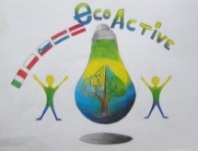 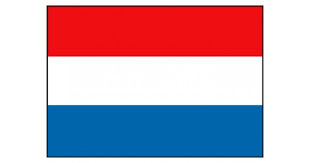 SCHOOLDe WeijerwereldTHEMATIC AREA ENERGYTEACHERAnita van DielenSUBJECT Energy AGE GROUP(approximately)9-11TIME REQUIRED60 minutesPLACECLASSROOMLESSON OBJECTIVESWhat is energy? Different types of energy. What type of energy is better to use, more sustainable?How can I save energy at home and in school?REGULAR LESSONS YOU CAN USELanguage, for translation in English of course the English lessonNature knowledgeTechnicsCLASS ORGANISATIONInstruction for the whole groupPupils work in little groups (2-4 pupils) MATERIALSPencil and paper (word web)PPT “Energy” Digital boardEnergy quiz (https://eneco-energieles.podium.nl/eindquiz78) (in Dutch, also available in English, see ECOPEDIA and “Surprise page) ICT TOOLSPROCEDUREIntroduction item “Energy”In small groups: word web “Energy”. Which words belong to eachother Discussion word web in the whole groupPupils create PowerPointPresentation  ‘Energy’Pupils discuss how they can save energy at home and in school Quiz ‘Energy’
EVALUATIONOne hour fort his lesson is enough. The making of the presentation takes another hour. Pupils learned a lot from the presentations of all the pupils groups.ATTACHEMENTSPowerPoint ‘Energy’Energy quiz (see twinspace “surprise page)